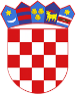 R  E  P  U  B  L  I  K  A    H  R  V  A  T  S  K  APOŽEŠKO-SLAVONSKA ŽUPANIJAGRAD  POŽEGA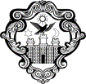 Gradsko vijećeKLASA: 021-05/21-02/7URBROJ: 2177/01-04/01-21-4Požega, 29. rujna 2021.IZVOD IZ ZAPISNIKAsa 4. sjednice Gradskog vijeća Grada Požege, održane 29. rujna 2021. godine (srijeda), s početkom u 16,00 sati, u Gradskom kazalištu, Trg Sv. Trojstva 20.SJEDNICI SU NAZOČNI: Matej Begić, Ivan Peharda, Hrvoje Ceranić, Miroslav Crnjac, Magdalena Turkalj Čorak, Stjepan Golić, Tomislav Hajpek, Dijana Krpan, Valentina Matijašević, Josip Matković, Mitar Obradović,  Miroslav Penava, Maja Petrović, Silvija Sertić, Antonio Šarić i Dinko Zima. ODSUTNI: Ante Kolić, Ivana  Bouček (opravdano) i Ivan Vlahović.OSTALI NAZOČNI: gradonačelnik Željko Glavić, zamjenik gradonačelnika Borislav Miličević, Ljiljana Bilen, pročelnica Upravnog odjela za samoupravu, Maja Janković, pročelnica Upravnog odjela za društvene djelatnosti, Klara Miličević, službenica ovlaštena za privremeno obavljanje poslova pročelnika Upravnog odjela za imovinsko-pravne poslove, Andreja Menđel, pročelnica Upravnog odjela za komunalne djelatnosti i gospodarenje, Branka Bulaja, pročelnica Upravnog odjela za financije i proračun, Ivana Šimunović, voditeljica Službe za unutarnju reviziju, te predstavnici sredstava za informiranje. LJILJANA BILEN - pročelnica Upravnog odjela za samoupravu Grada Požege proziva po abecednom redu izabrane vijećnike i konstatira da je na sjednici prisutno 16 vijećnika od ukupno 19 vijećnika Gradskog vijeća Grada Požege.PREDSJEDNIK - konstatira da je na sjednici Gradskog vijeća Grada Požege postignut kvorum i da se može nastaviti sa sjednicom.VJEĆNIČKA PITANJA u trajanju od 1/2 sata.Vijećnička pitanja postavili su vijećnici: Mitar Obradović ispred Kluba vijećnika SDP-a, vijećnik Dinko Zima, vijećnik Tomislav Hajpek, vijećnica Magdalena Turkalj Čorak i  vijećnik Antonio Šarić. GRADONAČELNIK - na sva postavljena pitanja odgovorio je usmeno.PREDSJEDNIK - stavlja na glasovanje Izvod iz zapisnika sa 2. sjednice Gradskog vijeća Grada Požege i konstatira da je isti jednoglasno usvojen (s 16 glasova za) te da čini sastavni dio ovoga zapisnika.PREDSJEDNIK - stavlja na glasovanje Izvod iz zapisnika sa izvanredne sjednice Gradskog vijeća Grada Požege i konstatira da je isti jednoglasno usvojen (s 16 glasova za) te da čini sastavni dio ovoga zapisnika. PREDSJEDNIK - predlaže dnevni red, potom pita da li ima prijedloga da se nešto izostavi iz predloženog dnevnog reda, a zatim pita da li ima prijedloga za nadopunu dnevnog reda. PREDSJEDNIK - utvrđuje da nema prijedloga za izmjenu predloženog dnevnog reda, daje  na glasovanje predloženi dnevni red, te konstatira da je jednoglasno (sa 16 glasova za ), usvojen sljedeći D N E V N I   R E D:1.	Izvješće Mandatne komisije- davanje svečane prisege vijećnika2.	Prijedlog Zaključka o korištenju proračunske zalihe za lipanj, srpanj i kolovoz 2021. godine3.	Izvješće Gradonačelnika Grada Požege o radu za razdoblje od 1. siječnja do 30. lipnja 2021. godine4.	Polugodišnji izvještaj o izvršenju Proračuna Grada Požege za 2021. godinu 5. a)	Izvješće o realizaciji Programa javnih potreba u kulturi u Gradu Požegi za prvo polugodište 2021. godineb)	Izvješće o realizaciji Programa javnih potreba u predškolskom odgoju i školstvu u Gradu Požegi za prvo polugodište 2021. godinec)	Izvješće o realizaciji Programa javnih potreba u sportu za prvo polugodište 2021. godine d)	Izvješće o realizaciji Programa javnih potreba u socijalnoj skrbi za prvo polugodište 2021. godinee)	Izvješće o realizaciji Programa javnih potreba u turizmu i ostalih udruga i društava građana za prvo polugodište 2021. godine6.	Prijedlog Odluke o naknadi za korištenje odlagališta otpada na području druge jedinice lokalne samouprave 7.	Prijedlog Odluke o prestanku Javne ustanove Sportski objekti Požega8.	Prijedlog Odluke o izradi IV. izmjena i dopuna Prostornog plana uređenja Grada Požege9.	Prijedlog Odluke o stavljanju izvan snage Pravilnika o jednostavnoj nabavi robe, usluga i radova te provedbi projektnih natječaja10.	Prijedlog Odluke o stavljanju izvan snage Odluke o odgodi naplate potraživanja prisilnim putem11. a)	Prijedlog Odluke o davanju suglasnosti za provedbu ulaganja u izgradnju Dječjeg vrtića u Mihaljevcimab)	Prijedlog Odluke o davanju suglasnosti za provedbu ulaganja u Društveno-rekreacijski centar u Vidovcima12.	Prijedlog Odluke o izmjenama i dopunama Odluke o koeficijentima za obračun plaće službenika i namještenika u upravnim tijelima Grada Požege (usklađenje naziva radnih mjesta)  13.	Prijedlog Rješenja o razrješenju i imenovanju člana Upravnog vijeća Gradskog kazališta Požega 14. a)	Prijedlog Rješenja o razrješenju i imenovanju Povjerenstva za zakup poljoprivrednog zemljišta u vlasništvu Republike Hrvatske na području Grada Požege b)	Prijedlog Rješenja o razrješenju i imenovanju Povjerenstva za prodaju poljoprivrednog zemljišta u vlasništvu Republike Hrvatske na području Grada Požege c)	Prijedlog Rješenja o  razrješenju i imenovanju Povjerenstva za uvođenje u posjed poljoprivrednog zemljišta u vlasništvu Republike Hrvatske na području Grada Požege15.	Prijedlog Zaključka za imenovanje mrtvozornika za područje Grada Požege16.	Informacija u svezi poslovnog prostora u vlasništvu Zvonka Strake koji se nalazi u zgradi Gradskog muzeja Požega, Matice Hrvatske 5, Požega17.	Informacija u svezi gradske imovine u Baškoj.Ad. 1.Izvješće Mandatne komisijePREDSJEDNIK – poziva člana Mandatne komisije da podnese izvješće o mirovanju mandata vijećnika i početku obnašanja dužnosti zamjenika vijećnika u Gradskom vijeću Grada Požege.    DIJANA KRPAN  -  podnosi Izvješće Mandatne, kako slijedi:Mandatna komisija Grada Požege, na svojoj, 2. sjednici, održanoj 29. rujna 2021. godine utvrdila je, da je MAJA PETROVIĆ iz Požege, Josipa Paviševića 8, dostavila na naslov predsjednika Gradskog vijeća Grada Požege, Zahtjev za stavljanje mandata u mirovanje od 20. rujna 2021. godine koji je zaprimljen u gradskoj upravi, 21. rujna 2021. godine. U predmetnom zahtjevu imenovana navodi, da je izvršnim rješenjem imenovana za pročelnicu Upravnog odjela za društvene djelatnosti Grada Požege, te da će započeti s radom, 21. rujna 2021. godine.Nadalje, utvrđeno je, da je Hrvatska demokratska zajednica - HDZ, Povjerenstvo Gradskog odbora Požega, dostavilo Odluku o zamjenjivanju člana u Gradskom vijeću Grada Požege od 24. rujna 2021. godine (zaprimljena istog dana) kojom je odlučeno, da će u Gradskom vijeću Grada Požege, umjesto MAJE PETROVIĆ čiji mandat miruje, dužnost zamjenice člana u Gradskom vijeću Grada Požege obavljati IVANA ŠIMLEŠA iz Požege, Ruđera Boškovića 9, neizabrana članica na Kandidacijskoj listi HDZ - HSU za Gradsko vijeće Grada Požege. Mandatna komisija izvršila je uvid u Kandidacijsku listu HDZ - HSU za izbore za Gradsko vijeće Grada Požege (u svibnju, o.g.), u Konačne rezultate izbora za članove Gradskog vijeća Grada Požege provedenih 16. svibnja 2021. godine od 21. svibnja 2021. godine, u zahtjev za mirovanje mandata Maje Petrović, u Odluku o zamjenjivanju člana u Gradskom vijeću Grada Požege Hrvatske demokratska zajednice - HDZ, Povjerenstva Gradskog odbora Požega, te u Sporazum o prijeizbornoj i poslijeizbornoj koaliciji na razini Grada Požege od 27. travnja 2021. godine (zaključen između Hrvatske demokratska zajednice - HDZ-a i Hrvatske stranke umirovljenika - HSU-a). Mandatna komisija utvrdila je, da su ispunjeni uvjeti za mirovanje mandata vijećnice Maje Petrović zbog nespojive dužnosti, s danom 29. rujna 2021. godine, kao i za početak obnašanja dužnosti zamjenice vijećnice, Ivane Šimleša, s danom 29. rujna 2021. godine, u Gradskom vijeću Grada Požege.Navedeno je utemeljeno na članku 78. stavku 1. podstavku 44., članku 79. stavku 2. i članku 81. stavku 3. Zakona o lokalnim izborima (Narodne novine, broj: 144/12., 121/16., 98/19., 42/20. i 37/21.) kao i na članku 5. stavku 3., naprijed spomenutog Sporazuma o prijeizbornoj i poslijeizbornoj koaliciji na razini Grada Požege od 27. travnja 2021. godine.Mandatna komisija predlaže Gradskom vijeću Grada Požege da primi na znanje ovo Izvješće.PREDSJEDNIK - konstatira da se o izvješću Mandatne komisije ne glasuje, te da se predmetno izvješće prima na znanje. Z A K L J U Č Ko Izvješću Mandatne komisije1. Gradsko vijeće Grada Požege prima na znanje Izvješće Mandatne komisije, KLASA: 021-05/21-03/8, URBROJ: 2177/01-02/01-21-4 od 29. rujna 2021. godine, u svezi mirovanja mandata vijećnice Maje Petrović zbog nespojive dužnosti, te o početku obnašanja dužnosti zamjenice vijećnice Ivane Šimleša, u Gradskom vijeću Grada Požege.2. Ovaj će se Zaključak objaviti u Službenim novinama Grada Požege.Z A K L J U Č Ko mirovanja mandata i početku obnašanja dužnosti zamjenika vijećnika u Gradskom vijeću Grada Požege1. MAJI PETROVIĆ iz Požege, Josipa Paviševića 8, počinje mirovanje mandata u Gradskom vijeću Grada Požege, zbog nespojive dužnosti, s danom, 29. rujna 2021. godine. 2. Dužnost zamjenice člana u Gradskom vijeću Grada Požege umjesto imenovane iz točke I. ovoga Zaključka počinje obnašati IVANA ŠIMLEŠA iz Požege, Ruđera Boškovića 9, neizabrana članica na Kandidacijskoj listi HDZ - HSU za Gradsko vijeće Grada Požege, sa danom 29. rujna 2021. godine.3. Ovaj će se Zaključak objaviti u Službenim novinama Grada Požege.PREDSJEDNIK - nakon izvješća Mandatne komisije čita tekst prisege, te poziva Ivanu Šimleša da prisegne.IVANA ŠIMLEŠA - daje svečanu prisegu i potpisuje tekst prisege.PREDSJEDNIK - čestita vijećnici Ivani Šimleša.Ad. 2.Prijedlog Zaključka o korištenju proračunske zalihe za lipanj2021. godinePREDSJEDNIK - daje riječ Gradonačelniku, koji potom daje riječ pročelnici Branki Bulaji da obrazloži ovu točku dnevnog reda.  BRANKA BULAJA - daje kratko obrazloženje o korištenju proračunske zalihe za lipanj 2021. godine.PREDSJEDNIK - otvara raspravu.PREDSJEDNIK - zaključuje raspravu, utvrđuje tekst zaključka u svezi Izvješća o korištenju proračunske zalihe za mjesec lipanj 2021. godine, daje isti na glasovanje i konstatira da je Gradsko vijeće Grada Požege, bez rasprave, jednoglasno usvojilo (s 16 glasova za), sljedećiZ A K L J U Č A Ko usvajanju Izvješća o korištenju proračunske zalihe za mjesec lipanj 2021. godineI.Gradsko vijeće Grada Požege usvaja Izvješće o korištenju proračunske zalihe za mjesec lipanj 2021. godine.II.Ovaj će se Zaključak objaviti u Službenim novinama Grada Požege.b)	Prijedlog Zaključka o korištenju proračunske zalihe za srpanj 2021. godinePREDSJEDNIK - daje riječ Gradonačelniku, koji potom daje riječ pročelnici Branki Bulaji da obrazloži ovu točku dnevnog reda.BRANKA BULAJA - daje kratko obrazloženje o korištenju proračunske zalihe za srpanj 2021. godine.PREDSJEDNIK - otvara raspravu.PREDSJEDNIK - zaključuje raspravu, utvrđuje tekst Zaključka u svezi Izvješća o korištenju proračunske zalihe za mjesec srpanj 2021. godine, stavlja isti na glasovanje i konstatira da je Gradsko vijeće Grada Požege, bez rasprave, jednoglasno usvojilo (s 16 glasova za), sljedećiZ A K L J U Č A Ko usvajanju Izvješća o korištenju proračunske zalihe za mjesec srpanj 2021. godineI.Gradsko vijeće Grada Požege usvaja Izvješće o korištenju proračunske zalihe za mjesec srpanj 2021. godine.II.Ovaj će se Zaključak objaviti u Službenim novinama Grada Požege.b)	Prijedlog Zaključka o korištenju proračunske zalihe za kolovoz 2021. godinePREDSJEDNIK - daje riječ Gradonačelniku, koji potom daje riječ pročelnici Branki Bulaji da obrazloži Prijedlog Zaključka u svezi korištenja Proračunske zalihe za mjesec kolovoz 2021. godine. BRANKA BULAJA - daje kratko obrazloženje o korištenju proračunske zalihe za kolovoz   2021. godine.PREDSJEDNIK - otvara raspravu. PREDSJEDNIK - zaključuje raspravu, utvrđuje tekst zaključka u svezi Izvješća o korištenju proračunske zalihe za mjesec kolovoz 2021. godine, stavlja isti na glasovanje i konstatira da je Gradsko vijeće Grada Požege, bez rasprave, jednoglasno usvojilo (s 16 glasova za), sljedećiZ A K L J U Č A Ko usvajanju Izvješća o korištenju proračunske zalihe za mjesec kolovoz 2021. godineI.Gradsko vijeće Grada Požege usvaja Izvješće o korištenju proračunske zalihe za mjesec kolovoz  2021. godine.II.Ovaj će se Zaključak objaviti u Službenim novinama Grada Požege.Ad. 3.Izvješće Gradonačelnika Grada Požege o radu za razdoblje od 1. siječnja do 30. lipnja 2021. godinePREDSJEDNIK - daje riječ Gradonačelniku kao ovlaštenom predlagatelju da podnese izvješće o radu za prvo polugodište, ove godine.GRADONAČELNIK - podnosi polugodišnje izvješće za 2021. godinu.PREDSJEDNIK - otvara raspravu. U raspravi su sudjelovali:- ispred Kluba vijećnika HDZ-a vijećnik Miroslav Crnjac- ispred Kluba vijećnika SDP-a vijećnik Mitar Obradović.PREDSJEDNIK - zaključuje raspravu, utvrđuje tekst zaključka u svezi Izvješća  Gradonačelnika Grada Požege o radu za razdoblje od 1. siječnja do 30. lipnja 2021. godine, stavlja isti na glasovanje i konstatira da je Gradsko vijeće Grada Požege, većinom glasova usvojilo (s 10 glasova za i 6 glasova protiv), sljedećiZ A K L J U Č A Ko usvajanju Izvješća o radu Gradonačelnika Grada Požege za razdoblje od 1. siječnja do 30. lipnja 2021. godine I.Gradsko vijeće Grada Požege usvaja Izvješća o  radu Gradonačelnika Grada Požege za razdoblje od 1. siječnja do 30. lipnja 2021. godine. II.Ovaj će se Zaključak objaviti u Službenim novinama Grada Požege.Ad. 4.Polugodišnji izvještaj o izvršenju Proračuna Grada Požege za 2021. godinuPREDSJEDNIK - daje riječ Gradonačelniku, koji potom daje riječ pročelnici Branki Bulaji da iznese i obrazloži Polugodišnji izvještaj o izvršenju Proračuna Grada Požege za 2021. godinu. BRANKA BULAJA - podnosi i daje obrazloženje ove točke dnevnog reda. PREDSJEDNIK - otvara raspravu. U raspravi su sudjelovali:ispred Kluba vijećnika HDZ-a vijećnik Miroslav Crnjacispred Kluba vijećnika SDP-a vijećnik Mitar Obradović.PREDSJEDNIK - zaključuje raspravu, stavlja na glasovanje Polugodišnji izvještaj o izvršenju Proračuna Grada Požege za 2021. godinu i konstatira da je Gradsko vijeće Grada Požege, većinom glasova usvojilo (s 10 glasova za i 6 glasova protiv), sljedećiPOLUGODIŠNJI IZVJEŠTAJ O IZVRŠENJU PRORAČUNA GRADA POŽEGE ZA 2021. GODINUI.	UVODNE ODREDBEČlanak 1.Polugodišnji izvještaj o izvršenju proračuna Grada Požege za 2021. godinu sadrži:1. opći dio proračuna koji čini Račun prihoda i rashoda i Račun financiranja na razini odjeljka ekonomske klasifikacije (prilog tablice),2. posebni dio proračuna po organizacijskoj i programskoj klasifikaciji te razini odjeljka ekonomske klasifikacije (prilog tablice),3. izvještaj o zaduživanju na domaćem i stranom tržištu novca i kapitala,4. izvještaj o korištenju proračunske zalihe,5. izvještaj o izvršenim preraspodjelama,6. izvještaj o danim jamstvima i izdacima po jamstvima,8. obrazloženje ostvarenja prihoda i primitaka, rashoda i izdataka9. izvještaj o provedbi plana razvojnih programa.II.	OPĆI DIOČlanak 2.Opći dio polugodišnjeg izvještaja o izvršenju Proračuna Grada Požege za 2021. godinu (u daljnjem tekstu: Polugodišnji izvještaj o izvršenju Proračuna) sadrži:A.RAČUN PRIHODA I RASHODAB. RAČUN FINANCIRANJAUKUPNI DONOS VIŠKA/MANJKA IZ PRETHODNE(IH) GODINA	 8.060.358,95 knČlanak 3.U izvještajnom razdoblju ukupni prihodi i primici proračuna Grada Požege ostvareni su u iznosu 65.695.929,60 kn, a ukupni rashodi i izdaci u iznosu 58.483.016,97 kn. Iz navedenog proizlazi tekući višak u iznosu 7.212.912,63 kn, što sa prenesenim viškom iz prethodnih proračunskih godina u iznosu 8.060.358,95 kn čini ukupni višak od 15.273.271,58 kn. Članak 4.Prihodi i rashodi, te primici i izdaci na razini odjeljka ekonomske klasifikacije utvrđuju se u Računu prihoda i rashoda i Računu financiranja.III.	POSEBNI DIOČlanak 5.Rashodi poslovanja i rashodi za nabavu nefinancijske imovine u Proračunu Grada Požege ostvareni u ukupnom iznosu 56.920.761,33 kn i izdaci za financijsku imovinu i otplate zajmova ostvareni u iznosu 1.562.255,64 kn raspoređuju se po programima u Posebnom dijelu Proračuna.IV.	ZAVRŠNE ODREDBEČlanak 6.Opći i posebni dio Polugodišnjeg izvještaja o izvršenju Proračuna Grada Požege za 2021. godinu objaviti će se u Službenim novinama Grada Požege, a cjelokupni Polugodišnji izvještaj o izvršenju proračuna Grada Požege za 2021. godinu na internetskim stranicama Grada Požege (www.pozega.hr). Ad.5a) Izvješće o realizaciji Programa javnih potreba u kulturi u Gradu Požegi za prvo polugodište 2021. godinePREDSJEDNIK - daje riječ Gradonačelniku, koji potom daje riječ pročelnici Ljiljani Bilen kako bi obrazloži ovu točku dnevnog reda, podtočke a) do e).   LJILJANA BILEN - daje kratko obrazloženje vezano uz predmetno izvješće.   PREDSJEDNIK - otvara raspravu. U raspravi su sudjelovali:ispred Kluba vijećnika HDZ-a vijećnik Miroslav Crnjac. ispred Kluba vijećnika SDP-a vijećnik Mitar Obradović.PREDSJEDNIK - zaključuje raspravu, utvrđuje test Zaključka u svezi Izvješća o Programu  javnih potreba u kulturi u Gradu Požegi za prvo polugodište 2021. godine, stavlja isti na glasovanje  i konstatira da je Gradsko vijeće Grada Požege većinom glasova  (s 10 glasova  za i s 6 glasa protiv) usvojilo Z A K L J U Č A Ko prihvaćanju Izvješća o realizaciji Programa javnih potreba u kulturi u Gradu Požegiza prvo polugodište 2021. godineI.Gradsko vijeće Grada Požege prihvaća Izvješće o realizaciji programa javnih potreba u kulturi   u Gradu Požegi za prvo polugodište 2021. godine. II.Ovaj će se  Zaključak objaviti u Službenim novinama Grada Požege.b) Izvješće o realizaciji Programa javnih potreba u predškolskom odgoju i školstvu u Gradu Požegi za prvo polugodište 2021. godineLJILJANA BILEN - daje kratko obrazloženje predmetnog Izvješća.    PREDSJEDNIK - otvara raspravu. U raspravi su sudjelovali:ispred Kluba vijećnika HDZ-a vijećnik Miroslav Crnjac. ispred Kluba vijećnika SDP-a vijećnik Mitar Obradović.PREDSJEDNIK - zaključuje raspravu, utvrđuje test Zaključka u svezi Izvješća o Programu  javnih potreba u predškolskom odgoju i školstvu u Gradu Požegi za prvo polugodište 2021. godine, stavlja isti na glasovanje  i konstatira da je Gradsko vijeće Grada Požege  većinom glasova  (s 10 glasova  za i s 6 glasa protiv) usvojilo Z A K L J U Č A Ko prihvaćanju Izvješća o realizaciji Programa javnih potreba u predškolskom odgoju i školstvu u Gradu Požegi za prvo polugodište 2021. godineI.Gradsko vijeće Grada Požege prihvaća Izvješće o realizaciji Programa javnih potreba u predškolskom odgoju i školstvu u Gradu Požegi za prvo polugodište 2021. godine.II.Ovaj će se Zaključak objaviti u Službenim novinama Grada Požege.b) Izvješće o realizaciji Programa javnih potreba u sportu za prvo polugodište 2021. godineLJILJANA BILEN - daje kratko obrazloženje predmetnog Izvješća.    PREDSJEDNIK - otvara raspravu. U raspravi su sudjelovali:ispred Kluba vijećnika HDZ-a vijećnik Miroslav Crnjac.ispred Kluba vijećnika SDP-a vijećnik Mitar Obradović.PREDSJEDNIK - zaključuje raspravu, utvrđuje test Zaključka u svezi Izvješća o Programu  javnih potreba u sportu za prvo polugodište 2021. godine, stavlja isti na glasovanje i konstatira da je Gradsko vijeće Grada Požege većinom glasova (s 10 glasova za i s 6 glasa protiv) usvojilo Z A K L J U Č A Ko prihvaćanju Izvješća o realizaciji Programa javnih potreba u sportu u Gradu Požegiza prvo polugodište 2021. godineI.Gradsko vijeće Grada Požege prihvaća Izvješće o izvješće o realizaciji Programa javnih potreba u sportu u Gradu Požegi za prvo polugodište 2021. godine.II.Ovaj će se Zaključak objaviti u Službenim novinama Grada Požege.d) Izvješće o realizaciji Programa javnih potreba u socijalnoj skrbi za prvo polugodište 2021. godineLJILJANA BILEN - daje kratko obrazloženje predmetnog Izvješća.PREDSJEDNIK - otvara raspravu. U raspravi su sudjelovali:ispred Kluba vijećnika HDZ-a vijećnik Miroslav Crnjac. ispred Kluba vijećnika SDP-a vijećnik Mitar Obradović.PREDSJEDNIK - zaključuje raspravu, utvrđuje test Zaključka u svezi Izvješća o Programu javnih potreba u socijalnoj skrbi za prvo polugodište 2021. godine, stavlja isti na glasovanje i konstatira da je Gradsko vijeće Grada Požege većinom glasova (s 10 glasova za i s 6 glasa protiv) usvojilo Z A K L J U Č A Ko prihvaćanju Izvješća o realizaciji Programa javnih potreba u socijalnoj skrbi u Gradu Požegi za prvo polugodište 2021. godineI.Gradsko vijeće Grada Požege prihvaća Izvješće o realizaciji Programa javnih potreba u socijalnoj skrbi u Gradu Požegi za prvo polugodište 2021. godine.II.Ovaj će se Zaključak objaviti u Službenim novinama Grada Požege.d) Izvješće o realizaciji Programa javnih potreba u socijalnoj skrbi za prvo polugodište 2021. godineLJILJANA BILEN - daje kratko obrazloženje predmetnog Izvješća.PREDSJEDNIK - otvara raspravu. U raspravi su sudjelovali:ispred Kluba vijećnika HDZ-a vijećnik Miroslav Crnjac.ispred Kluba vijećnika SDP-a vijećnik Mitar Obradović.PREDSJEDNIK - zaključuje raspravu, utvrđuje test Zaključka u svezi Izvješća o Programu  javnih potreba u socijalnoj skrbi za prvo polugodište 2021. godine, stavlja isti na glasovanje i konstatira da je Gradsko vijeće Grada Požege većinom glasova (s 10 glasova za i s 6 glasa protiv) usvojilo e) Izvješće o realizaciji Programa javnih potreba u turizma i ostalih udruga i društava građana za prvo polugodište 2021. godineLJILJANA BILEN - daje kratko obrazloženje predmetnog Izvješća.PREDSJEDNIK - otvara raspravu. U raspravi su sudjelovali:ispred Kluba vijećnika HDZ-a vijećnik Miroslav Crnjac.ispred Kluba vijećnika SDP-a vijećnik Mitar Obradović.PREDSJEDNIK - zaključuje raspravu, utvrđuje test Zaključka u svezi Izvješća o Programu  javnih potreba u turizmu i ostalih udruga i društava građana za prvo polugodište 2021. godine, stavlja isti na glasovanje i konstatira da je Gradsko vijeće Grada Požege većinom glasova (s 10 glasova za i s 6 glasa protiv) usvojilo Z A K L J U Č A Ko prihvaćanju Izvješća o realizaciji Programa javnih potreba u turizmu i ostalih udruga i društava građana u Gradu Požegi za prvo polugodište 2021. godineI.Gradsko vijeće Grada Požege prihvaća Izvješće o realizaciji Programa javnih potreba u turizmu i ostalih udruga i društava građana u Gradu Požegi za prvo polugodište 2021. godine.II.Ovaj će se Zaključak objaviti u Službenim novinama Grada Požege.Josip Matković u 17,00 sati napušta sjednicu Gradskog vijeća Grada Požega.PREDSJEDNIK - konstatira da je na sjednici Gradskog vijeća Grada Požege sada prisutno 15 vijećnika od ukupno 19 vijećnika.Ad. 6.Prijedlog Odluke o naknadi za korištenje odlagališta otpada na području druge jedinice lokalne samouprave PREDSJEDNIK - daje riječ Gradonačelniku, koji bi potom daje riječ Andreji Menđel, pročelnici Upravnog odjela za komunalne djelatnosti i gospodarenje kako bi obrazložila Odluku o naknadi za korištenje odlagališta otpada na području druge jedinice lokalne samouprave.ANDREJA MENĐEL - daje kratko obrazloženje predmetne Odluke.PREDSJEDNIK - otvara raspravu. U raspravi su sudjelovali:ispred Kluba vijećnika HDZ-a vijećnik Miroslav Crnjac.ispred Kluba vijećnika SDP-a vijećnik Mitar Obradović.PREDSJEDNIK - zaključuje raspravu, stavlja na glasovanje Odluku o naknadi za korištenje odlagališta otpada na području druge jedinice lokalne samouprave i konstatira da je Gradsko vijeće Grada Požege, jednoglasno (s 15 glasova za) usvojiloO D L U K Uo naknadi za korištenje odlagališta otpada na području druge jedinice lokalne samoupraveI.	UVODNA ODREDBAČlanak 1.Ovom Odlukom utvrđuju se obveze jedinica lokalne samouprave koje koriste odlagalište otpada na području druge jedinice lokalne samouprave, način izračuna naknade na koju ima pravo jedinica lokalne samouprave na čijem području se nalazi odlagalište otpada, te način reguliranja međusobnih odnosa vezanih za plaćanje naknade. II.	GRAĐEVINA ZA ODLAGANJE OTPADA NA PODRUČJU GRADA POŽEGEČlanak 2.(1) Građevina za odlaganje otpada na području Grada Požege je odlagalište otpada Vinogradine na adresi Novi Mihaljevci 150, 34000 Požega, na nekretnini katastarske oznake k.č.br. 700, k.o. Mihaljevci, zk.ul.br. 764.(2) Lokacija odlagališta Vinogradine utvrđena je Prostornim planom Grada Požege (Službene novine Grada Požege, broj: 16/05., 27/08., 19/13. i 11/17.). III.	OSOBA KOJA UPRAVLJA ODLAGALIŠTEMČlanak 3.Osoba koja upravlja odlagalištem i vlasnik odlagališta Vinogradine je trgovačko društvo KOMUNALAC POŽEGA d.o.o. za komunalne djelatnosti, OIB: 99740428762, Vukovarska 8, 34000 Požega (u nastavku teksta: Komunalac Požega) koje obavlja djelatnost gospodarenja otpadom sukladno važećoj dozvoli za gospodarenje otpadom koje je izdao Upravni odjel za gospodarstvo i graditeljstvo Požeško - slavonske županije.IV.	JEDINICE LOKALNE SAMOUPRAVE KOJE KORISTE ODLAGALIŠTEČlanak 4.Odlagalište otpada Vinogradine koriste sljedeće jedinice lokalne samouprave: gradovi: Pleternica i Kutjevoopćine: Brestovac, Čaglin, Jakšić, Kaptol i Velika.V.	NAKNADA ZA KORIŠTENJE ODLAGALIŠTA OTPADA NA PODRUČJU DRUGE JEDINICE LOKALNE SAMOUPRAVEČlanak 5.(1) Naknada za korištenje odlagališta otpada na području druge jedinice lokalne samouprave je novčani iznos na koji ima pravo jedinica lokalne samouprave na čijem se području nalazi odlagalište otpada.(2) Pravo na naknadu iz stavka 1. ovoga članka ima Grad Požega na čijem se području nalazi odlagalište otpada Vinogradine.(3) Obveznici plaćanja naknade iz stavka 1. ovoga članka su jedinice lokalne samouprave navedene u članku 4. ove Odluke.Članak 6.(1) Naknada zbog korištenja odlagališta od strane drugih jedinica lokalne samouprave iznosi 20 % iznosa cijene odlaganja jedne tone miješanog komunalnog otpada određene cjenikom Komunalca Požega koji ne uključuje PDV.(2) Naknadu uplaćuju u Proračun Grada Požege jedinice lokalne samouprave koje koriste odlagalište otpada.(3) Način plaćanja naknade zbog korištenja odlagališta uređuje se ugovorom.Članak 7.(1) Grad Požega će s jedinicama lokalne samouprave iz članka 4. ove Odluke, ugovorom pobliže urediti međusobne odnose.(2) Ukoliko nije sklopljen ugovor iz stavka 1. ovoga članka, način plaćanja naknade zbog korištenja odlagališta uređuje se odlukom predstavničkog tijela Grada Požege, kao jedinice lokalne samouprave na čijem se području nalazi odlagalište.Članak 8.(1) Komunalac Požega obvezan je voditi evidenciju o količini odloženog otpada izraženog u tonama za svaku jedinicu lokalne samouprave koja koristi odlagalište. (2) Evidentirane količine iz stavka 1. ovoga članka za protekli mjesec, Komunalac Požega dužan je dostaviti upravnom tijelu Grada Požege nadležnom za poslove zaštite okoliša, najkasnije do desetog dana tekućeg mjeseca.(3) Grad Požega će temeljem sklopljenog ugovora s jedinicom lokalne samouprave, podatka iz članka 6. stavka 1. ove Odluke i podataka iz stavka 1. ovoga članka, mjesečno dostavljati račune jedinicama lokalne samouprave koje su navedene u članku 4. ove Odluke.VI.	ZAVRŠNE ODREDBEČlanak 9.Naknadu za korištenje odlagališta otpada Vinogradine jedinice lokalne samouprave plaćat će od dana sklapanja ugovora iz članka 7. stavka 1. ove Odluke.Članak 10.Komunalac Požega dužan je obavijestiti Grad Požegu o svakoj izmjeni cijene odlaganja jedne tone miješanog komunalnog otpada prema kojoj se obračunava naknada za korištenje odlagališta otpada na području druge jedinice lokalne samouprave.Članak 11.(1) Grad Požega se obvezuje jedanput godišnje pisanim putem izvijestiti Komunalac Požega o iznosu sredstava prikupljenih uplatom naknada za korištenje odlagališta otpada Vinogradine.(2) Prikupljena sredstva od uplate naknada za korištenje odlagališta mogu se koristiti isključivo za investicije na odlagalištu otpada Vinogradine.Članak 12.Stupanjem na snagu ove Odluke prestaje važiti Odluka o mjerilima, postupku i načinu utvrđivanja naknade vlasnicima nekretnina kao i jedinici lokalne samouprave na čijem području se nalazi građevina kojoj je isključiva namjena zbrinjavanje otpada (Službene novine Grada Požege, broj: 21/10. i 23/10.).Članak 13.Ova Odluka stupa na snagu osmog dana od dana objave u Službenim novinama Grada Požege.Ad. 7.Prijedlog Odluke o prestanku Javne ustanove Sportski objekti Požega PREDSJEDNIK - daje riječ Gradonačelniku kao ovlaštenom predlagatelju da obrazloži predmetnu Odluku.GRADONAČELNIK - daje obrazloženje u svezi predmetne Odluke.PREDSJEDNIK - otvara raspravu. U raspravi su sudjelovali: - ispred Kluba vijećnika HDZ- a vijećnik Miroslav Crnjac- vijećnik Dinko Zima  - vijećnik Antonio Šarić. PREDSJEDNIK- stavlja na glasovanje Odluku o prestanku Javne ustanove Sportski objekti Požega i konstatira da je Gradsko vijeće Grada Požege,  jednoglasno  (s 15 glasova za ) usvojiloO D L U K Uo prestanku Javne ustanove Sportski objekti PožegaI.Prestaje sa radom Javna ustanova Sportski objekti Požega, sa sjedištem u Požegi, Antuna Kanižlića kbr. 14.a (u nastavku teksta: Ustanova) osnovana Odlukom o osnivanju Javne ustanove Sportski objekti Požega (Službene novine Grada Požege, broj: 5/14.,  8/14. i 12/14. ).II.Ustanova prestaje sa radom po okončanju postupka likvidacije. III.Nad Ustanovom će se provesti postupak likvidacije.Naziv Ustanove je Javna ustanova Sportski objekti Požega - u likvidaciji.IV.Postupak likvidacije provest će likvidator kojeg će Gradonačelnik Grada Požege imenovati posebnom odlukom. V.Osnivač Ustanove podnijet će prijavu Trgovačkom sudu u Slavonskom Brodu za upis nastanka razloga za prestanak Ustanove i prijavu za upis likvidatora u sudski registar.VI.Ova Odluka stupa na snagu osmog dana od dana objave u Službenim novinama Grada Požege.Ad. 8.Prijedlog Odluke o izradi IV. izmjena i dopuna Prostornog plana uređenja Grada PožegePREDSJEDNIK - daje riječ Gradonačelniku, koji potom daje riječ Andreji Menđel, pročelnici Upravnog odjela za komunalne djelatnosti i gospodarenje kako bi obrazložila Odluku o izradi IV. izmjena i dopuna Prostornog plana uređenja Grada Požege.ANDREA MENĐEL - daje obrazloženje u svezi predmetne Odluke.PREDSJEDNIK - otvara raspravu. U raspravi su sudjelovali: - ispred Kluba vijećnika HDZ-a vijećnik Miroslav Crnjac-  vijećnik Tomislav Hajpek.PREDSJEDNIK - stavlja na glasovanje Odluku o izradi IV. izmjena i dopuna Prostornog plana uređenja Grada Požege i konstatira da je Gradsko vijeće Grada Požege,  jednoglasno  (s 15 glasova za) usvojiloO D L U K Uo izradi IV. izmjena i dopuna Prostornog plana uređenja Grada PožegeI.	OPĆE ODREDBEČlanak (1) Donosi se Odluka o izradi IV. izmjena i dopuna Prostornog plana uređenja Grada Požege (Službene novine Grada Požege, broj: 16/05., 27/08., 19/13., 11/17.) (u nastavku teksta: IV. izmjene i dopune PPUG-a Grada Požega). (2) Ovom Odlukom utvrđuje se pravna osnova i razlog za četvrte izmjene i dopune prostornog plana, obuhvat, ocjena stanja u obuhvatu prostornog plana, ciljevi i programska polazišta, način pribavljanja stručnih rješenja, popis tijela i osoba određenih posebnim propisima koji daju zahtjeve za izradu iz područja svog djelokruga, rokovi za izradu te izvori financiranja IV. izmjena i dopuna PPUG-a Grada Požege.(3) Nositelj izrade odgovoran za postupak izrade i donošenja IV. izmjena i dopuna PPUG-a Grada Požege je Upravni odjel za komunalne djelatnosti i gospodarenje Grada Požege.II.	PRAVNA OSNOVA ZA IZRADU I DONOŠENJE PROSTORNOG PLANAČlanak IV. Izmjene i dopune PPUG-a Grada Požega izrađuju se i donose u skladu s odredbama Zakona o prostornom uređenju (Narodne novine, broj: 153/13., 65/17., 114/18., 39/19. i 98/19.) (u nastavku teksta: Zakon), te u skladu s Pravilnikom o sadržaju, mjerilima kartografskih prikaza, obveznim prostornim pokazateljima i standardu elaborata prostornih planova (Narodne novine, broj: 106/98., 39/04., 45/04., 163/04. i 9/11.).III.	RAZLOZI ZA DONOŠENJE PLANAČlanak Izradi IV. izmjena i dopuna PPUG-a Grada Požega pristupa se radi:definiranja lokacija retencija kao građevina za zaštitu od poplava na području Grada Požege prema zahtjevu Hrvatskih vodausklađenja s Prostornim planom Požeško-slavonske županijekorekcija granica građevinskog područja naselja i građevinskih područja izdvojenih namjena izvan naselja sukladno pojedinačnim zahtjevimausuglašavanja javnog interesa i različitih interesa i potreba korisnika prostora odnosno vlasnika zemljištaPreispitivanja i ažuriranja Odredbi za provođenjeizmjene granice obuhvata GUP-a Grada Požega po potrebikorigiranja trasa i koridora za prometne i infrastrukturne građevineusklađivanja i ažuriranja stanja ekološke mreže - Natura 2000 i drugih elemenata koji se odnose na zaštitu okoliša i prirodeostalih korekcija prema zahtjevima nadležnih tijelaIV.	OBUHVAT PROSTORNOG PLANAČlanak IV. izmjene i dopune PPUG-a Grada Požega odnose se na kompletan prostorni obuhvat Prostornog plana uređenja Grada Požega.V.	OCJENA STANJA U OBUHVATU PROSTORNOG PLANAČlanak (1) Važeći Prostorni plan izrađen je i donesen temeljem do sada važećih zakona koji definiraju područje prostornog uređenja. (2) Kroz postupak IV. izmjena i dopuna PPUG-a Grada Požega, a u svezi s razlozima za izmjenu i dopunu, postavljenim ciljevima i programskim polazištima treba ocijeniti opravdanost predloženih novih rješenja poglavito u smislu usklađenja pojedinačnih zahtjeva s općim javnim interesima te potencijalne posljedice koje će takvi prijedlozi imati na grad u cjelini. U dosadašnjem planu nisu bile predviđene retencije kao građevine obrane od poplava, te je to potrebno posebno obraditi u ovim izmjenama i dopunama.(3) Ovim izmjenama i dopunama ne mijenjaju se koncepcijske postavke, niti osnovni ciljevi razvoja Grada Požege, odnosno prostora Grada Požege.VI.	CILJEVI I PROGRAMSKA POLAZIŠTA IZMJENA I DOPUNA GUP-a POŽEGEČlanak (1) PPUG Grada Požega potrebno je izmijeniti i dopuniti poštujući temeljne dugoročne ciljeve:očuvanje identiteta i specifičnosti područja Grada Požegeočuvanje prirodnih i povijesnih vrijednosti, zaštita okoliša i održivi razvojočuvanje neizgrađenih područja (planiranih zelenih površina)Poboljšanje kakvoće življenja i standarda stanovništvaosiguravanje prostora i koridora za promet, energetsku, vodoprivrednu i ostalu komunalnu infrastrukturuomogućavanje daljnjeg razvitka uloge upravnog, gospodarskog, kulturnog, prosvjetnog i športskog središta županijeostvarivanje prostornih preduvjeta za razvoj i prestrukturiranje gospodarstva od značaja za područje grada i Požeško-slavonske županije(2) Polazište za izradu izmjena i dopuna je Prostorni plan Požeško-slavonske županije (Požeško-slavonski službeni glasnik, broj: 5/02, 5A/02, 4/11, 4/15 i 5/19) i Prostorni plan uređenja Grada Požege (Službene novine Grada Požege, broj: 16/05, 27/08, 19/13 i 11/17).VII.	POPIS SEKTORSKIH STRATEGIJA, PLANOVA, STUDIJA I DRUGIH DOKUMENATA PROPISANIH POSEBNIM ZAKONIMA KOJIMA, ODNOSNO U SKLADU S KOJIMA SE UTVRĐUJU ZAHTJEVI ZA IZRADU PROSTORNIH PLANOVAČlanak Za izradu Prostornog plana koristit će se postojeći važeći Prostorni plan uređenja Grada Požege.VIII.	NAČIN PRIBAVLJANJA STRUČNIH RJEŠENJAČlanak Izrada IV. izmjena i dopuna Prostornog plana uređenja Grada Požege povjerit će se stručnom izrađivaču prostornih planova, sukladno članku 93. Zakona.IX.	POPIS TIJELA I OSOBA ODREĐENIH POSEBNIM PROPISIMA, KOJA DAJU ZAHTJEVE (PODACI, PLANSKE SMJERNICE I PROPISANI DOKUMENTI) ZA IZRADU PLANA IZ PODRUČJA SVOG DJELOKRUGAČlanak Podatke, planske smjernice i dokumente iz područja svog djelokruga za potrebe izmjene i dopune Plana Grada Požega će zatražiti od:- MIINISTARSTVO PROSTORNOGA UREĐENJA, GRADITELJSTVA I DRŽAVNE IMOVINE, Ulica Republike Austrije 20, Zagreb- MINISTARSTVO GOSPODARSTVA I ODRŽIVOG RAZVOJA, Uprava za zaštitu prirode, Radnička cesta 80, Zagreb- MINISTARSTVO UNUTARNJIH POSLOVA, POLICIJSKA UPRAVA POŽEŠKO- SLAVONSKA, J. Runjanina 5, Požega- DRŽAVNA UPRAVA ZA ZAŠTITU I SPAŠAVANJE, Područni ured Požega, Hrvatskih branitelja 82, Požega- POŽEŠKO-SLAVONSKA ŽUPANIJA, Upravni odjel za gospodarstvo i graditeljstvo, Županijska 7, Požega- Zavod za prostorno uređenje Požeško-slavonske županije, Županijska 7, Požega- HT - HRVATSKE TELEKOMUNIKACIJE d.d. - REGIJA ISTOK, Ulica kardinala A. Stepinca 8B, Osijek- Tele2 d.o.o., Ulica grad Vukovara 269d, Zagreb- VIPnet d.o.o. Vrtni put 1, Zagreb- OT-OPTIMA TELEKOM d.d., Regija istok, Lorenza Jagera 2, Osijek- HEP PLIN d.o.o., Ul. Cara Hadrijana 7, Osijek- HEP Operator distribucijskog sustava d.o.o., DP ELEKTRA Požega, Primorska 24, Požega- HRVATSKE VODE, VGI Orljava-Londža, Industrijska 13d, Požega- Hrvatske šume d.o.o., UŠP Požega, Milke Trnine 2, Požega- HŽ Infrastruktura d.o.o., Mihanovićeva 12, Zagreb- CCAA - Agencija za civilno zrakoplovstvo, Ulica grada Vukovara 284, Zagreb- INA-INDUSTRIJA NAFTE d.d. SD istraživanje i proizvodnja  nafte i plina, Sektor podrške istraživanju i proizvodni, Avenija V. Holjevca 10, 10102 Zagreb- PLINACRO d.o.o., Savska cesta 88a, 10000 Zagreb,- Zavod za javno zdravstvo Požeško-slavonske županije, Županijska 9, Požega- Zavod za hitnu medicinu Požeško-slavonske županije, Matije Gupca 10, Požega- Tekija d.o.o., Vodovoda 1, Požega- Komunalac Požega d.o.o., Vukovarska 8, Požega- Hrvatska regulatorna agencija za mrežne djelatnosti, Roberta Frangeša Mihanovića 9, Zagreb- MINISTARSTVO KULTURE, Uprava za zaštitu okoliša, Konzervatorski odjel u Požegi,   Trg Matka Peića 3, Požega-  MINISTARSTVO KULTURE i  MEDIJA, Runjaninova 2, Zagreb- MINISTARSTVO OBRANE, Uprava za materijalne resurse, Trg kralja Petra Krešimira IV br. 1, Zagreb- MINISTARSTVO POLJOPRIVREDE, Ulica grada Vukovara 78, Zagreb- MINISTARTVO REGIONALNOG RAZVOJA I FONDOVA EU, Uprava za strateško planiranje i koordinaciju EU fondova, Miramarska 22, Zagreb- MINISTARSTVO ZDRAVSTVA, Ksaver 200a, Zagreb- ŽUPANIJSKA UPRAVA ZA CESTE, Matije Gupca 6, Požega- Hrvatske ceste d.o.o., Središnji ured, Odjel za razvitak i planiranje, za upravljanje i održavanje   državnih cesta, Vončinina 3, Zagreb- Hrvatske ceste d.o.o., Ispostava Slavonski Brod, I. G. Kovačića 58, Slavonski Brod- REGIONALNA RAZVOJNA AGENCIJA POŽEŠKO-SLAVONSKE ŽUPANIJE-PANORA d.o.o., Županijska 7, Požega.X.	PLANIRANI ROKOVI ZA IZRADU PROSTORNOG PLANA, ODNOSNO NJEGOVIH POJEDINIH FAZAČlanak Utvrđuju se rokovi trajanja postupka izrade i donošenja IV. izmjena i dopuna Prostornog plana po fazama, kako slijedi:- dostava prethodnih zahtjeva za izmjenu i dopunu PPUG-a Grada Požega od strane tijela i osoba   određenih posebnim propisima - 30 dana- izrada Nacrta prijedloga IV. izmjena i dopuna PPUG-a te utvrđivanje Prijedloga IV. izmjena i dopuna PPUG-a Grada Požega - 60 dana- objava javne rasprave - 8 dana prije početka javne rasprave- javni uvid u trajanju od 15 dana- priprema izvješća o javnoj raspravi - 15 dana- izrada Nacrta konačnog prijedloga IV. izmjena i dopuna PPUG-a i utvrđivanje Konačnog Prijedloga IV. izmjena i dopuna PPUG-a Grada Požega - 30 dana- ishođenje mišljenja Zavoda za prostorno uređenje Požeško-slavonske županije - 30 dana- donošenje IV. izmjena i dopuna PPUG-a Grada Požege - 30 dana od zaprimanja mišljenja Zavoda za prostorno uređenje Požeško-slavonske županije.XI.	ZABRANA IZDAVANJA AKATA KOJIMA SE ODOBRAVAJU ZAHVATI U PROSTORU TIJEKOM IZRADE I DONOŠENJA PROSTORNOG PLANAČlanak Unutar obuhvata Prostornog plana za vrijeme trajanja izrade IV. izmjena i dopuna PPUG-a nema zabrane izdavanja akata kojima se odobravaju zahvati u prostoru, odnosno građenje.XII.	IZVORI FINANCIRANJA IZRADE IZMJENA I DOPUNA GUP-a Članak Troškovi izrade IV. izmjena i dopuna PPUG-a financirat će se iz proračuna Grada Požege.XIII.	ZAVRŠNE ODREDBEČlanak (1) Provođenje ove Odluke povjerava se Upravnom odjelu za komunalne djelatnosti i gospodarenje Grada Požege, nositelju izrade Plana.(2) Nositelj izrade Plana ovu Odluku dostavlja javnopravnim tijelima određenim u članku 9. ove Odluke. Uz dostavu Odluke upućuje se i poziv za dostavom zahtjeva.(3) Jedan primjerak ove Odluke dostavlja se u roku od 15 dana od dana objave u Službenim novinama Grada Požege Zavodu za prostorni razvoj, Ulica Republike Austrije 20, 10000 Zagreb.(4) Nositelj izrade dostavlja ovu Odluku i susjednim jedinicama lokalne samouprave i to: Gradu Pleternici, Općini Jakšić, Općini Kaptol, Općina Velika, Općina Brestovac, Općina Staro Petrovo Selo i Općina Nova Kapela.Članak Ova Odluka stupa na snagu osmog dana od dana objave u Službenim novinama Grada Požege.Ad. 9.Prijedlog Odluke o stavljanju izvan snage Pravilnika o jednostavnoj nabavi robe, usluga i radova te provedbi projektnih natječajaPREDSJEDNIK - daje riječ Gradonačelniku, koji potom daje riječ pročelnici Ljiljani Bilen da obrazloži ovu točku dnevnog reda.  LJILJANA BILEN - daje kratko obrazloženje u svezi predmetne Odluke.PREDSJEDNIK - otvara raspravu. U raspravi su sudjelovali: - ispred Kluba vijećnika HDZ- a vijećnik Miroslav Crnjac.- ispred Kluba vijećnika SDP- a vijećnik Mitar Obradović.PREDSJEDNIK - stavlja na glasovanje Odluku o stavljanju izvan snage Pravilnika o jednostavnoj nabavi robe, usluga i radova te provedbi projektnih natječaja i konstatira da je Gradsko vijeće Grada Požege,  jednoglasno  (s 15 glasova za ) usvojiloO D L U K Uo stavljanju izvan snage Pravilnika o jednostavnoj nabavi robe, usluga i radova te provedbi projektnih natječaja (Službene novine Grada Požege, broj: 11/17. i 11/18.)I.Ovom Odlukom stavlja se izvan snage Pravilnik o jednostavnoj nabavi robe, usluga i radova te provedbi projektnih natječaja (Službene  novine Grada Požege, broj: 11/17 i 11/18.)  ( u nastavku teksta: Pravilnik).II.Ova Odluka stupa na snagu danom donošenja, a objavit će se u Službenim novinama Grada Požege.Ad. 10.Prijedlog Odluke o stavljanju izvan snage Odluke o odgodi naplate potraživanjaprisilnim putemPREDSJEDNIK - daje riječ Gradonačelniku, koji potom daje riječ Andreji Menđel, pročelnici Upravnog odjela za komunalne djelatnosti i gospodarenje kako bi obrazložila Odluku o stavljanju izvan snage Odluke o odgodi naplate potraživanja prisilnim putem.ANDREJA MENĐEL - daje obrazloženje u svezi predmetne Odluke.PREDSJEDNIK - otvara raspravu. U raspravi su sudjelovali: - ispred Kluba vijećnika HDZ- a vijećnik Miroslav Crnjac.- ispred Kluba vijećnika SDP- a vijećnik Mitar Obradović.PREDSJEDNIK- stavlja na glasovanje Odluku o stavljanju izvan snage Odluke o odgodi naplate potraživanja prisilnim putem i konstatira da je Gradsko vijeće Grada Požege, jednoglasno  (s 15 glasova za) usvojiloO D L U K Uo stavljanju izvan snage Odluke o odgodi naplate potraživanja prisilnim putemI.Ovom Odlukom stavlja se izvan snage Odluka o odgodi naplate potraživanja prisilnim putem, KLASA:363-02/20-07/1, URBROJ:2177/01-02/01-20-4 od 23. travnja 2020. godine (Službene novine Grada Požege, broj: 6/20). II.Ova Odluka stupa na snagu donošenja, a objavit će se u Službenim novinama Grada Požege.Ad. 11.Prijedlog Odluke o davanju suglasnosti za provedbu ulaganja u izgradnji Dječjeg vrtića u MihaljevcimaPREDSJEDNIK - daje riječ Gradonačelniku, koji potom daje riječ Andreji Menđel, pročelnici Upravnog odjela za komunalne djelatnosti i gospodarenje kako bi obrazložila Odluku o davanju suglasnosti za provedbu ulaganja u izgradnju Dječjeg vrtića u Mihaljevcima.ANDREJA MENĐEL - daje obrazloženje u svezi predmetne Odluke.PREDSJEDNIK - otvara raspravu. U raspravi su sudjelovali: - ispred Kluba vijećnika HDZ- a vijećnik Miroslav Crnjac.- ispred Kluba vijećnika SDP- a vijećnik Mitar Obradović- vijećnik Antonio Šarić.PREDSJEDNIK- stavlja na glasovanje Odluku o davanju suglasnosti za provedbu u izgradnji Dječjeg vrtića u Mihaljevcima i konstatira da je Gradsko vijeće Grada Požege, jednoglasno (s 15 glasova za) usvojiloO D L U K Uo davanju suglasnosti za provedbu ulaganja u izgradnju Dječjeg vrtića u MihaljevcimaI.Ovom Odlukom daje se suglasnost za provedbu ulaganja u izgradnju Dječjeg vrtića u Mihaljevcima, radi sudjelovanja Grada Požege na javnom natječaju iz Programa ruralnog razvoja Republike Hrvatske za razdoblje 2014.2020. (provedba mjere 07) koji se odnosi na realizaciju Projekta „Izgradnja Dječjeg vrtića u Mihaljevcima“ na nekretnini u vlasništvu Grada Požege, označene kao k.č.br.665, k.o. Mihaljevci, nalazi se u zoni športsko-rekreacijske namjene.Projekt iz prethodnog stavka ove točke obuhvaća izgradnju dječjeg vrtića na k.č.br. 665, k.o. Mihaljevci, u vlasništvu Grada Požege s prethodnim formiranjem nove građevinske čestice, odvajanjem čestice za izgradnju vrtića od čestice na kojoj je izgrađen društveni dom i nogometno igralište. Projektom se predviđa izgradnja zgrade dječjeg vrtića i jaslica koji čine sklop sastavljen od 1 jedinice za djecu jasličke dobi i 2 jedinice za djecu vrtićke dobi sa svim pratećim sadržajima koji su propisani Državnim pedagoškim standardom predškolskog odgoja i naobrazbe. Namjena objekta odgojno-obrazovna.II.Procijenjena vrijednost ulaganja u predmetnu građevinu iznosi 7.699.998,75 kuna.Projekt se planira financirati sredstvima iz proračuna EU i državnog proračuna Republike Hrvatske te proračuna Grada Požege, u omjeru 89,43% iz proračuna EU i državnog proračuna Republike Hrvatske i 10,57% iz proračuna Grada Požege.III.Projekt „Izgradnja Dječjeg vrtića u Mihaljevcima“ u skladu je sa:Strategijom razvoja Grada Požege, 2015.-2020. Županijskom razvojnom strategijom, 2011.-2013. (produženo trajanje)Prostornim planom Grada PožegeIV.Sastavni dio ove Odluke je ispunjen Prilog 10 „Opis projekta“ iz Natječaja za provedbu tipa operacije 7.4.1 „Ulaganja u pokretanje, poboljšanje ili proširenje lokalnih temeljnih usluga za ruralno stanovništvo, uključujući slobodno vrijeme i kulturne aktivnosti te povezanu infrastrukturu“ za projekt „Izgradnja Dječjeg vrtića u Mihaljevcima“.V.Ova Odluka stupa na snagu danom donošenja, a objavit će se u Službenim novinama Grada Požege.Prijedlog Odluke o davanju suglasnosti za provedbu ulaganja u Društveno-rekreacijski centar u VidovcimaPREDSJEDNIK - daje riječ Gradonačelniku, koji potom daje riječ Andreji Menđel, pročelnici Upravnog odjela za komunalne djelatnosti i gospodarenje kako bi obrazložila Odluku o davanju suglasnosti za provedbu ulaganja u Društveno-rekreacijski centar u Vidovcima.    ANDREJA MENĐEL - daje obrazloženje u svezi predmetne Odluke.PREDSJEDNIK - otvara raspravu. U raspravi su sudjelovali: - ispred Kluba vijećnika HDZ- a vijećnik Miroslav Crnjac.- ispred Kluba vijećnika SDP- a vijećnik Mitar Obradović- vijećnik Antonio ŠarićPREDSJEDNIK- stavlja na glasovanje Odluku o davanju suglasnosti za provedbu ulaganja u Društveno-rekreacijski centar u Vidovcima i konstatira da je Gradsko vijeće Grada Požege,  jednoglasno  (s 15 glasova za ) usvojiloO D L U K Uo davanju suglasnosti za provedbu ulaganja u Društveno-rekreacijski centar u VidovcimaI.Ovom odlukom daje se suglasnost za provedbu ulaganja u društveno-rekreacijski centar u Vidovcima, radi sudjelovanja Grada Požege na javnom natječaju iz Programa ruralnog razvoja Republike Hrvatske za razdoblje 2014.2020. (provedba mjere 07) koji se odnosi na realizaciju Projekta „Rekonstrukcija i dogradnja Društveno-rekreacijskog centra Vidovci“, na nekretnini u vlasništvu Grada Požege, označene kao k.č.br.466, zemljište za sport i rekreaciju, sportski objekti i nogometno igralište, ukupne površine od 30794 m2, k.o. Vidovci, z.k.ul.br. 728.Projekt iz prethodnog stavka ove točke obuhvaća obnovu stadiona, proširenje i uređenje društvenog doma te proširenje objekta na stadionu. Projektnim aktivnostima obuhvaćeno je uređenje prostorija za fizioterapiju te uređenje dvorane za aerobik i fitness. Dio projekta koji se odnosi na niskogradnju sastoji se od radova na izgradnji pješačkih staza, prometnih površina, ograde oko veliko nogometnog igrališta i drenaže, postavljanja sprava za dječje igralište, te sprava za vanjski fitness.Namjena objekta sportsko rekreacijska, 3. skupine.II.Procijenjena vrijednost ulaganja u predmetnu građevinu iznosi 9.375.000,00 kuna.Projekt se planira financirati sredstvima iz proračuna EU i državnog proračuna Republike Hrvatske te proračuna Grada Požege, u omjeru 80,55% iz proračuna EU i državnog proračuna Republike Hrvatske i 19,45% iz proračuna Grada Požege.III.Projekt „Rekonstrukcija i dogradnja DRC Vidovci“ u skladu je sa:Strategijom razvoja Grada Požege, 2015.-2020. Županijskom razvojnom strategijom, 2011.-2013. (produženo trajanje)Prostornim planom Grada PožegeIV.Sastavni dio ove Odluke je ispunjen Prilog 10 „Opis projekta“ iz Natječaja za provedbu tipa operacije 7.4.1 „Ulaganja u pokretanje, poboljšanje ili proširenje lokalnih temeljnih usluga za ruralno stanovništvo, uključujući slobodno vrijeme i kulturne aktivnosti te povezanu infrastrukturu“ za projekt „Rekonstrukcija i dogradnja Društveno-rekreacijskog centra Vidovci“.V.Ova Odluka stupa na snagu danom donošenja, a objavit će se u Službenim novinama Grada Požege.Ad. 12.Prijedlog Odluke o izmjenama i dopunama Odluke o koeficijentima za obračun plaće službenika i namještenika u upravnim tijelima Grada Požege (usklađenje naziva radnih mjesta)PREDSJEDNIK - daje riječ Gradonačelniku, koji potom daje riječ pročelnici Ljiljani Bilen pročelnici Upravnog odjela za samoupravu da obrazloži Prijedlog Odluke o izmjenama i dopunama Odluke o koeficijentima za obračun plaće službenika i namještenika u Upravnim tijelima Grada Požege. LJILJANA BILEN - daje kratko obrazloženje u svezi predmetne Odluke.PREDSJEDNIK - otvara raspravu. U raspravi su sudjelovali:- ispred Kluba vijećnika HDZ- a vijećnik Miroslav Crnjac.- ispred Kluba vijećnika SDP- a vijećnik Mitar Obradović.PREDSJEDNIK - stavlja na glasovanje Odluke o izmjenama i dopunama Odluke o koeficijentima za obračun plaće službenika i namještenika u Upravnim tijelima Grada Požege (usklađenje naziva radnih mjesta) i konstatira da je Gradsko vijeće Grada Požege, jednoglasno (s 15 glasova za) usvojiloO D L U K Uo izmjenama i dopunama Odluke o koeficijentima za obračun plaće službenika i namještenika u upravnim tijelima Grada PožegeČlanak 1.Ovom Odlukom mijenja se  i dopunjuje Odluka o koeficijentima za obračun plaće službenika i namještenika u upravnim tijelima Grada Požege (Službene novine Grada Požege, broj: 17/17. i 19/18.) (u nastavku teksta: Odluka). Članak 2.U članku 1. stavku 1. Odluke (u tabeli), točka 1. mijenja se i glasi:točka 4. mijenja se i glasi:Članak 3.Ova Odluka stupa na snagu osmog dana od dana objave u Službenim novinama Grada Požege.Ad. 13.Prijedlog Rješenja o razrješenju i imenovanju člana Upravnog vijećaGradskog kazališta PožegaPREDSJEDNIK - daje riječ Gradonačelniku, koji potom daje riječ Maji Petrović, pročelnici Upravnog odjela za društvene djelatnosti kako bi obrazložila ovu točku dnevnog reda.  MAJA PETROVIĆ - daje kratko obrazloženje u svezi predmetnog Rješenja. PREDSJEDNIK - otvara raspravu. U raspravi su sudjelovali: - ispred Kluba vijećnika HDZ- a vijećnik Miroslav Crnjac.- ispred Kluba vijećnika SDP- a vijećnik Mitar Obradović.PREDSJEDNIK- stavlja na glasovanje Rješenje o razrješenju i imenovanju člana Upravnog vijeća Gradskog kazališta Požega i konstatira da je Gradsko vijeće Grada Požege, jednoglasno (s 15 glasova za) usvojiloR J E Š E NJ Eo razrješenju i imenovanju člana Upravnog vijeća Gradskog kazališta PožegaI.MATEO BIĆANIĆ razrješava se dužnosti člana Upravnog vijeća Gradskog kazališta Požega,  u koje je imenovan ispred osnivača Grada Požege. Umjesto imenovanog iz točke I. ovoga Rješenja u Upravno vijeće Gradskog kazališta Požega imenuje se DOMAGOJ PRŠA iz Požege.II.Ovo Rješenje stupa na snagu danom donošenja, a objavit će se u Službenim novinama Grada Požege.Ad. 14.Prijedlog Rješenja o razrješenju i imenovanju Povjerenstva za zakup poljoprivrednog zemljišta u vlasništvu Republike Hrvatske na području Grada Požege PREDSJEDNIK - daje riječ Gradonačelniku, koji potom daje riječ pročelnici Ljiljani Bilen kako bi obrazložila ovu točku dnevnog reda.LJILJANA BILEN - daje kratko obrazloženje ove točke dnevnog reda.PREDSJEDNIK - otvara raspravu. U raspravi su sudjelovali:ispred Kluba vijećnika HDZ-a vijećnik Miroslav Crnjac. ispred Kluba vijećnika SDP-a vijećnik Mitar Obradović.PREDSJEDNIK - stavlja na glasovanje Rješenje o razrješenju, odnosno imenovanju Povjerenstva za zakup poljoprivrednog zemljišta u vlasništvu Republike Hrvatske na području Grada Požege  i konstatira da je Gradsko vijeće Grada Požege, jednoglasno (s 15 glasova za) usvojilo O D L U K Uo razrješenju Povjerenstva za zakup poljoprivrednog zemljišta u vlasništvu Republike Hrvatske na području Grada PožegeI.Dužnosti člana u Povjerenstvu za zakup poljoprivrednog zemljišta u vlasništvu Republike Hrvatske na području Grada Požege, razrješavaju se:  1)	KLARA MILIČEVIČ 2)	JOSIP LISJAK 3)	MISLAV BOIĆ 4)	IVAN RADIČEVIĆ  5)	MARTINA VLAŠIĆ.  II.Ova Odluka stupa na snagu danom donošenja, a objavit će se Službenim novinama Grada Požege.O D L U K Uo imenovanju Povjerenstva za zakup poljoprivrednog zemljišta u vlasništvu Republike Hrvatske na području Grada PožegeI.U Povjerenstvo za zakup poljoprivrednog zemljišta u vlasništvu Republike Hrvatske na području Grada Požege (u nastavku teksta: Povjerenstvo), na mandat od četiri godine, imenuju se: 1)	KLARA MILIČEVIČ, dip.iur. 2)	VLADMIR SMILJANIĆ, dipl.ing.geod. 3)	MISLAV BOIĆ, mag.ing.agr. 4)	SILVIJA SERTIĆ, članica Gradskog vijeća 5)	dr.sc. DINKO ZIMA, član Gradskog vijeća. II.Povjerenstvo predlaže Gradskom vijeću Grada Požege odluku o izboru najpovoljnije ponude za zakup poljoprivrednog zemljišta u vlasništvu Republike Hrvatske.III.Stručne poslove za potrebe Povjerenstva vezanih uz provedbu postupaka javnog natječaja za zakup poljoprivrednog zemljišta u vlasništvu Republike Hrvatske kao i sve ostale poslove, obavlja Upravni odjel za imovinsko-pravne poslove Grada Požege. IV. Ova Odluka stupa na snagu danom donošenja, a objavit će se u Službenim novinama Grada Požege.Prijedlog Rješenja o razrješenju i imenovanju Povjerenstva za prodaju poljoprivrednog zemljišta u vlasništvu Republike Hrvatske na području Grada Požege PREDSJEDNIK - daje riječ Gradonačelniku, koji potom daje riječ pročelnici Ljiljani Bilen kako bi obrazložila ovu točku dnevnog reda.LJILJANA BILEN - daje kratko obrazloženje ove točke dnevnog reda.PREDSJEDNIK - otvara raspravu. U raspravi su sudjelovali:ispred Kluba vijećnika HDZ-a vijećnik Miroslav Crnjac. ispred Kluba vijećnika SDP-a vijećnik Mitar Obradović.PREDSJEDNIK - stavlja na glasovanje Rješenje o razrješenju, odnosno imenovanju Povjerenstva za prodaju poljoprivrednog zemljišta u vlasništvu Republike Hrvatske na području Grada Požege i konstatira da je Gradsko vijeće Grada Požege, jednoglasno (s 15 glasova za) usvojilo O D L U K Uo razrješenju Povjerenstva za prodaju poljoprivrednog zemljišta u vlasništvu Republike Hrvatske na području Grada PožegeI.Dužnosti člana u Povjerenstvu za prodaju poljoprivrednog zemljišta u vlasništvu Republike Hrvatske na području Grada Požege, razrješavaju se:  1)	KLARA MILIČEVIČ 2)	JOSIP LISJAK 3)	MISLAV BOIĆ 4)	KRISTINA TURKOVIĆ 5)	SLOBODAN MANOVIĆ. II.Ova Odluka stupa na snagu danom donošenja, a objavit će se Službenim novinama Grada Požege.O D L U K Uo imenovanju Povjerenstva za prodaju poljoprivrednog zemljišta u vlasništvu Republike Hrvatske na području Grada PožegeI.U Povjerenstvo za prodaju poljoprivrednog zemljišta u vlasništvu Republike Hrvatske na području Grada Požege (u nastavku teksta: Povjerenstvo), na mandat od četiri godine, imenuju se: 1)	KLARA MILIČEVIČ, dip.iur. 2)	VLADIMIR SMILJANIĆ, dipl.ing.geod. 3)	MISLAV BOIĆ, mag.ing.agr. 4)	VLENTINA MATIJAŠEVIĆ, članica Gradskog vijeća 5)	TOMISLAV HAJPEK, član Gradskog vijeća II.Povjerenstvo predlaže Gradskom vijeću Grada Požege odluku o izboru najpovoljnije ponude za prodaju poljoprivrednog zemljišta u vlasništvu Republike Hrvatske. III.Stručne poslove za potrebe Povjerenstva vezanih uz provedbu postupaka javnog natječaja za prodaju poljoprivrednog zemljišta u vlasništvu Republike Hrvatske kao i sve ostale poslove, obavlja Upravni odjel za imovinsko-pravne poslove Grada Požege. IV.Ova Odluka stupa na snagu osmog dana od dana objave u Službenim novinama Grada Požege.Prijedlog Rješenja o razrješenju i imenovanju Povjerenstva za uvođenje u posjed poljoprivrednog zemljišta u vlasništvu Republike Hrvatske na području Grada PožegePREDSJEDNIK - daje riječ Gradonačelniku, koji potom daje riječ pročelnici Ljiljani Bilen kako bi obrazložila ovu točku dnevnog reda.LJILJANA BILEN - daje kratko obrazloženje ove točke dnevnog reda.PREDSJEDNIK - otvara raspravu. U raspravi su sudjelovali:ispred Kluba vijećnika HDZ-a vijećnik Miroslav Crnjac. ispred Kluba vijećnika SDP-a vijećnik Mitar Obradović.PREDSJEDNIK - stavlja na glasovanje Rješenje o razrješenju, odnosno imenovanju Povjerenstva za uvođenje u posjed poljoprivrednog zemljišta u vlasništvu Republike Hrvatske na području Grada Požege i konstatira da je Gradsko vijeće Grada Požege, jednoglasno, (s 15 glasova za) usvojilo O D L U K Uo razrješenju Povjerenstva za uvođenje u posjed poljoprivrednog zemljišta u vlasništvu Republike Hrvatske na području Grada PožegeI.Dužnosti člana u Povjerenstvu za zakup poljoprivrednog zemljišta u vlasništvu Republike Hrvatske na području Grada Požege, razrješavaju se:1)	KLARA MILIČEVIĆ, dip.iur.2)	JOSIP LISJAK,  dipl.ing.geod.3)	IVICA ŠNAJDER, dipl.ing.agr.II.Ova Odluka stupa na snagu danom donošenja, a objavit će se Službenim novinama Grada Požege.O D L U K Uo imenovanju Povjerenstva za uvođenje u posjed poljoprivrednog zemljišta u vlasništvu Republike Hrvatske na području Grada PožegeI.U Povjerenstvo za uvođenje u posjed poljoprivrednog zemljišta u vlasništvu Republike Hrvatske na području Grada Požege (u nastavku teksta: Povjerenstvo), na mandat od četiri godine, imenuju se:  1.	KLARA MILIČEVIĆ, dipl.iur.2.	VLADIMIR SMILJANIĆ, dipl.ing.geod, 3.	IVICA ŠNAJDER, dipl.ing. agr. Članovi Povjerenstva imaju pravo na naknadu za svoj rad. Iznos naknade odredit će Gradonačelnik Grada Požege posebnom odlukom. III.Povjerenstvo obavlja sljedeće zadaće: 1.	uvodi zakupnika u posjed u roku od 30 dana od dana sklapanja Ugovora o zakupu, odnosno po skidanju usjeva 2.	sastavlja zapisnik o uvođenju u posjed3.	preuzima zemljište u posjed po prestanku ugovora o zakupu, odnosno po skidanju usjeva, odnosno plodova 4.	obavlja i druge poslove utvrđene Zakonom.IV.Stručne i administrativne poslove za Povjerenstvo obavlja Upravni odjel za imovinsko-pravne poslove Grada Požege.V.Ova Odluka stupa na snagu danom donošenja, a objavit će se u Službenim novinama Grada Požege.Ad. 15.Prijedlog Zaključka za imenovanje mrtvozornika za područje Grada PožegePREDSJEDNIK - daje riječ Gradonačelniku, koji potom daje riječ pročelnici Ljiljani Bilen kakp bi obrazložila ovu točku dnevnog reda.LJILJANA BILEN - daje kratko obrazloženje.PREDSJEDNIK - otvara raspravu. U raspravi su sudjelovali:ispred Kluba vijećnika HDZ-a vijećnik Miroslav Crnjac.ispred Kluba vijećnika SDP-a vijećnik Mitar ObradovićPREDSJEDNIK - stavlja na glasovanje Zaključak za imenovanje mrtvozornika za područje Grada Požege i konstatira da je Gradsko vijeće Grada Požege, jednoglasno, (s 15 glasova za) usvojilo Z A K L J U Č A K za imenovanje mrtvozornika za područje Grada Požege I.Gradsko vijeće Grada Požege predlaže da se za mrtvozornike za područje Grada Požege imenuju:1.  za uže područje PožegeSnježana Radonić-Korene, dr.med.Slavica Conjar, dr.med. Biljana Pranić, dr.med.Mirjana Vukelić-Bartošek, dr.med.2.  za prigradska naselja:Vidovci i Dervišaga, Ćosine Laze, Vasine Laze, Laze Prnjavor, Komušina:Tihomir Brkić, dr.med.Jasna Drkulec, dr.med.Seoci, Gradski Vrhovci, Crkveni Vrhovci, Škrburnik, Drškovci, Novo Selo: Ljiljana Marković, dr.med.Marina Jaković, med.sestra/tehničarGornji Emovci, Donji Emovci, Emovački Lug, Ugarci, Nova Lipa, Stara Lipa. Marindvor, Bankovci, Krivaj, Štitnjak, Novi Štitnjak, Kunovci: Rajka Šimunović, dr.med.Anamarija Lazarušić Sesar, dr.med. Alaginci, Turnić, Šeovci, Mihaljevci, Novi Mihljevci, Golobrdci: Katarina Obućina, dr.med.Petar Petrić, dr.med. II.Ovaj će se prijedlog uputiti Skupštini Požeško-slavonske županije na daljnje postupanje.Ad. 16.Informacija u svezi poslovnog prostora u vlasništvu Zvonka Strake koji se nalazi u zgradi Gradskog muzeja Požege, Matice Hrvatske 5, PožegaPREDSJEDNIK - daje riječ Gradonačelniku. GRADONAČELNIK - daje gradskim vijećnicima informaciju u svezi poslovnog prostora u vlasništvu gosp. Strake, te poziva vijećnike da iznesu svoje prijedloge.      PREDSJEDNIK - otvara raspravu. U raspravi je ispred Kluba vijećnika SDP- a sudjelovao Mitar Obradović. PREDSJEDNIK - zaključuje raspravu pod ovom točkom dnevnog reda.Ad. 17.Informacija u svezi gradske imovine u BaškojPREDSJEDNIK - daje riječ Gradonačelniku. GRADONAČELNIK - daje gradskim vijećnicima informaciju u svezi gradske imovine u Baškoj, te poziva vijećnike da iznesu svoje prijedloge.PREDSJEDNIK - otvara raspravu. U raspravi su sudjelovali: - ispred Kluba vijećnika SDP- a vijećnik Mitar Obradović- vijećnik Antonio Šarić - vijećnik Dinko Zima.PREDSJEDNIK - zaključuje raspravu pod ovom točkom dnevnog reda.PREDSJEDNIK - je zaključio sjednicu Gradskog vijeća Grada Požege  u 18,07 sati.PREDSJEDNIKMatej Begić, dipl.ing.šum.ZAPISNIČARKA  Gordana Gajer5. SJEDNICA GRADSKOG VIJEĆA GRADA POŽEGEIZVOD IZ ZAPSINIKASA 4. SJEDNICE GRADSKOG VIJEĆAListopad 2021.PRIHODI POSLOVANJA65.014.540,04 knPRIHODI OD PRODAJE NEFINANCIJSKE IMOVINE674.601,60 knUkupni prihodi65.689.141,64 knRASHODI POSLOVANJA52.684.069,29 knRASHODI ZA NABAVU NEFINANCIJSKE IMOVINE4.236.692,04 knUkupni rashodi56.920.761,33 knRAZLIKA – VIŠAK/MANJAK8.768.380,31 knPRIMICI OD FINANCIJSKE IMOVINE I ZADUŽIVANJA6.787,96 knIZDACI ZA FINANCIJSKU IMOVINU I OTPLATE ZAJMOVA1.562.255,64 knNETO ZADUŽIVANJE/FINANCIRANJE-1.555.467,68 knC. RASPOLOŽIVA SREDSTVA IZ PRETHODNIH GODINA-VIŠAK/MANJAK + NETO ZADUŽIVANJE/FINANCIRANJE+ RASPOLOŽIVA SREDSTVA IZ PRETHODNIH GODINA15.273.271,58 kn.RADNA MJESTA I. KATEGORIJERADNA MJESTA I. KATEGORIJERADNA MJESTA I. KATEGORIJERADNA MJESTA I. KATEGORIJEPotkategorija radnog mjestaNaziv radnog mjestaKlasifikacijski rangKoeficijentGlavni rukovoditeljPročelnik upravnog odjela1.2,65Pročelnik službe  1.2,65Voditelj službe za unutarnju  reviziju1.2,554. RADNA MJESTA IV. KATEGORIJE4. RADNA MJESTA IV. KATEGORIJE4. RADNA MJESTA IV. KATEGORIJE4. RADNA MJESTA IV. KATEGORIJE4. RADNA MJESTA IV. KATEGORIJEPotkategorija radnog mjestaNaziv radnog mjestaNaziv radnog mjestaKlasifikacijski  rangKoeficijentNamještenik II. potkategorijeRazina Vozač - domar, tehničar za održavanje informatičke opreme 1.11.1,24Dostavljač 213.1,23 Spremač213.1,10